ASUTAJA OTSUS							 nr  TartuSihtasutuse Teaduskeskus AHHAA nõukogu liikme tagasikutsumine ja uue liikme määramineSihtasutuse Teaduskeskus AHHAA asutaja Eesti Vabariik, tegutsedes Haridus- ja Teadusministeeriumi kaudu, keda esindab riigivaraseaduse § 6 lõike 5 ja Vabariigi Valitsuse 10. veebruari 2005. a määruse nr 28 „Haridus- ja Teadusministeeriumi põhimäärus“ § 23 lõike 2 punkti 15 alusel haridus- ja teadusminister Jürgen Ligiotsustas sihtasutuste seaduse § 27 lõike 1, riigivaraseaduse § 81 lõike 1 punkti 1 ja lõike 4 ning Sihtasutuse Teaduskeskus AHHAA põhikirja punkti 3.5 alusel ning tuginedes rahandusministri 07.09.2015 kirjas nr 12.5-2/11749 toodud ettepanekuleteha Sihtasutuse Teaduskeskus AHHAA nõukogu koosseisus järgmised muudatused:kutsuda Sihtasutuse Teaduskeskus AHHAA nõukogust tagasi Regina Vällik;määrata kolmeks aastaks Sihtasutuse Teaduskeskus AHHAA nõukogu liikmeks:Jaanus Karv - Rahandusministeeriumi esindaja, riigieelarve osakonna nõunik.(allkirjastatud digitaalselt)Jürgen LigiministerVäljastada: Sihtasutus Teaduskeskus AHHAA; Rahandusministeerium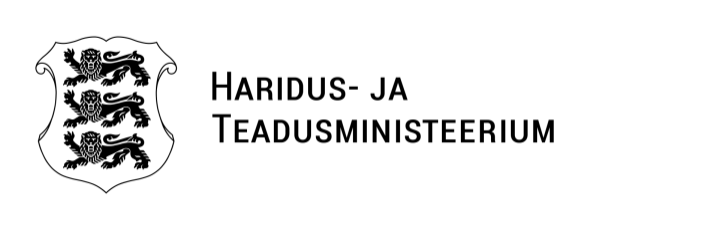 